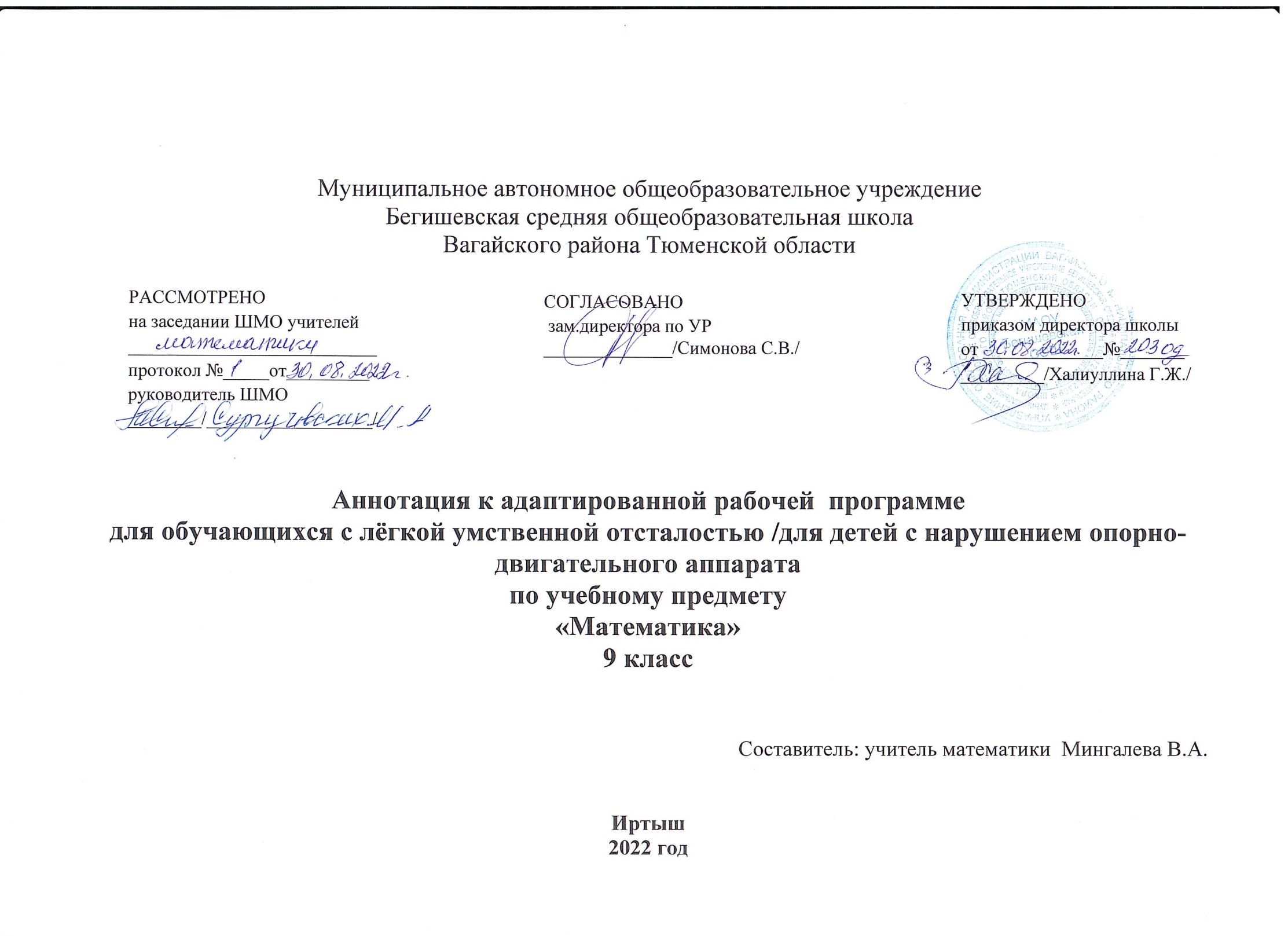 Нормативная база и УМКРабочая программа составлена на основании:Рабочая программа по математике для  9  класса составлена на основании следующих нормативно-правовых документов:Федеральный перечень учебников, рекомендованных Министерством образования и науки РФ на 2022-2023 учебный год.Учебный план школы на 2022-2023 учебный год.Программы специальных (коррекционных) общеобразовательных учреждений VIII вида 5-9 классы под редакцией В.В.Воронковой. ,издательство «Просвещение» 2016 года.  Авторы программы: М.Н.Перова, Место учебного предмета в решении общих целей и задачНа изучение предмета отводится 2 часа в неделю, итого  68 часов за учебный год, в том числе количество часов для проведения  самостоятельных и контрольных работ. Математика в адаптированной программе  VIII вида является одним  из основных учебных предметов.В состав учебно-методического комплекта входит:Программы для 5-9 классов специальных (коррекционных) учреждений VIII вида: Сб.1. –М.: Гуманист. Изд. Центр ВЛАДОС, под редакцией доктора педагогических наук В.В.Воронковой 2011. – 224 с.. Учебник «Математика» для 9 класса специальных (коррекционных) образовательных учреждений VIII вида , автор М.Н.Перова, , изд.«Просвещение», 2016г.Данные цели обусловливают решение следующих задач:- формирование доступных учащимся математических знаний и умений, их практического применения в повседневной жизни, основных видах трудовой деятельности, при изучении других учебных предметов;- максимальное общее развитие учащихся, коррекция недостатков их познавательной деятельности и личностных качеств с учетом индивидуальных возможностей каждого ученика на различных этапах обучения;- воспитание у школьников целенаправленной деятельности, трудолюбия, самостоятельности, навыков контроля и самоконтроля, аккуратности, умения принимать решение, устанавливать адекватные деловые, производственные и общечеловеческие отношения в современном обществе.Наряду с этими задачами на занятиях решаются и специальные задачи, направленные на коррекцию умственной деятельности школьников.   Основные направления коррекционной работы:- развитие зрительного восприятия и узнавания;- развитие пространственных представлений и ориентации;- развитие основных мыслительных операций;- развитие наглядно-образного и словесно-логического мышления;- коррекция нарушений  эмоционально-личностной сферы;- обогащение словаря;- коррекция индивидуальных пробелов в знаниях, умениях, навыках.Периодичность и формы текущего контроля и промежуточной аттестации.В целях текущего контроля уровня знаний, умений и навыков обучающихся применяются: практические работы, контрольные работы, самостоятельные работы. Форма промежуточной аттестации: итоговая промежуточная контрольная работа .Учебно – методическое, материально – техническое обеспечениеобразовательного процессаУчебник: Математика 9 класс, Перова М.Н. 2016г., издательство «Просвещение» допущено Министерством образования и науки Российской ФедерацииМетодические пособия: Перова М.Н. Методика преподавания математики в специальной (коррекционной) школе VIII вида 2013 Владос, Москва